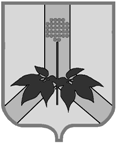 АДМИНИСТРАЦИЯ ДАЛЬНЕРЕЧЕНСКОГО МУНИЦИПАЛЬНОГО РАЙОНА ПОСТАНОВЛЕНИЕ 08 июля 2019 г.	  г. Дальнереченск			                          № 262 - па      О внесении изменений в постановление администрации Дальнереченского муниципального района от 29.09.2017 № 498-па «Об утверждении Примерного положения об оплате труда работников учреждений культурыДальнереченского муниципального района»  В соответствии со ст. 135, 144 Трудового кодекса Российской             Федерации, постановлением администрации Дальнереченского муниципального района от  14.09.2017 г. № 481-па  «О введении отраслевых систем оплаты труда работников муниципальных учреждений Дальнереченского муниципального района», руководствуясь Уставом Дальнереченского муниципального района, администрация Дальнереченского муниципального района ПОСТАНОВЛЯЕТ:1. Внести в постановление администрации Дальнереченского муниципального района от 29.09.2017 № 498-па «Об утверждении Примерного положения об оплате труда работников учреждений культуры Дальнереченского муниципального района» (в редакции постановлений от 11.10.218 № 451-па, от 29.12.2018 № 576-па) следующие изменения:1.1. Приложение № 3 к Положению об оплате труда работников   учреждений культуры Дальнереченского муниципального района изложить в редакции приложения к настоящему постановлению. 2. Отделу по работе с территориями и делопроизводству администрации Дальнереченского муниципального района разместить настоящее постановление на официальном сайте администрации Дальнереченского муниципального района в сети Интернет.3. Контроль за исполнением настоящего постановления оставляю за собой4. Настоящее постановление вступает в силу со дня его принятия.И.о. главы администрацииДальнереченского муниципального района                                       А.Г. ПоповПриложение № 3 к Положению, утвержденному постановлениемадминистрации Дальнереченского муниципального районаот 08 июля 2019 года № 262-паСостав комиссии по оценке выполнения целевых показателей эффективности работы руководителей муниципальных учреждений Дальнереченского муниципального районаДерновВиктор СергеевичГлава Дальнереченского муниципального района,председатель комиссииПопов Александр ГригорьевичЗаместитель главы администрации Дальнереченского муниципального района, заместитель председателя комиссииПоповаНаталья ГеннадьевнаНачальник отдела кадров администрации Дальнереченского муниципального района, секретарь комиссииДронова Галина ВладимировнаНачальник управления финансовадминистрации Дальнереченскогомуниципального района, член комиссииШестернин Евгений АлексеевичНачальник юридического отдела администрации Дальнереченского муниципального района, член комиссии